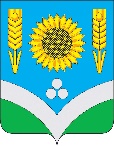 СОВЕТ НАРОДНЫХ ДЕПУТАТОВ РОССОШАНСКОГОМУНИЦИПАЛЬНОГО РАЙОНА ВОРОНЕЖСКОЙ ОБЛАСТИРЕШЕНИЕ32 сессии  от 22 декабря 2021 года   № 244                          г.РоссошьОб установлении побратимских связей между Россошанским муниципальным районом (Воронежская область, Российская Федерация) и Унгенским районом (Республика Молдова)         Рассмотрев решение Унгенского районного Совета (Республика Молдова) от 16.12.2021 г. № 7/10 «Относительно ассоциации и установления побратимских отношений между администрацией Россошанского муниципального района (Российской Федерации) и Унгенским районом (Республики Молдова)», руководствуясь пунктом 8 части 1 статьи 17 Федерального закона от 06.10.2003 г. № 131-ФЗ «Об общих принципах организации местного самоуправления в Российской Федерации», Уставом Россошанского муниципального района Воронежской области, Совет народных депутатов Россошанского муниципального района Воронежской областиРЕШИЛ:Установить побратимские отношения между Россошанским муниципальным районом (Воронежская область, Российская Федерация) и Унгенским районом (Республика Молдова).Утвердить Соглашение об установлении побратимских/партнёрских отношений между администрацией Россошанского муниципального района (Воронежская область, Российская Федерация) и Унгенским районом (Республика Молдова) (далее по тексту – Соглашение) согласно приложению к настоящему решению.Администрации Россошанского муниципального района Воронежской области подписать Соглашение, указанное в пункте 2 настоящего решения.Настоящее решение вступает в силу со дня его официального опубликования в официальном вестнике газеты «Россошанский курьер» и подлежит размещению на официальном сайте Совета народных депутатов Россошанского муниципального района в информационно-телекоммуникационной сети «Интернет». Контроль за исполнением настоящего решения возложить на главу Россошанского муниципального района Сисюка В.М.Глава Россошанскогомуниципального района			                                                         В.М. Сисюк						  Приложение к решению Совета народных депутатов Россошанского муниципального района Воронежской области от 22.12.2021 г. № 244Соглашениеоб установлении побратимских/партнерских отношений междуРоссошанским муниципальным районом (Воронежская область,        Российская Федерация) и Унгенским районом (Республика Молдова)В целях развития побратимских связей и установления взаимовыгодного сотрудничества, движимые стремлением внести вклад в укрепление дружбы и взаимопонимания между жителями Россошанского муниципального района Воронежской области (Российская Федерация) и Унгенского района (Республика Молдова), принимая во внимание близость культур и традиций культурного общения российского и молдавского народов, Россошанский муниципальный район, в лице главы администрации района Юрия Валентиновича Мишанкова, и Унгенский район, в лице председателя района Геннадия Дмитриевича Митрюк, именуемые в дальнейшем Сторонами, заключили настоящее соглашение о нижеследующем:1. Стороны развивают сотрудничество на основе равноправия, уважения, доверия и партнерства в соответствии с законодательством Российской Федерации и Республики Молдова.2. Стороны содействуют установлению двухсторонних деловых контактов, развитию взаимовыгодного социально-культурного сотрудничества. 3. На основе взаимности Стороны проводят работу по ознакомлению с жизнью, историей, культурой и традициями Россошанского муниципального района и Унгенского района с последующим привлечением к участию в ней широких кругов общественности, населения, научных, просветительских и иных учреждений и организаций.4. Стороны обмениваются опытом и осуществляют совместные проекты в торгово-экономической, научно-экономической, социальной, гуманитарной и в иных областях.5. Стороны обмениваются информацией о своей деятельности, достигнутых результатах, решаемых проблемах, регулярно через средства массовой информации, через всемирную сеть Интернет информируют жителей Россошанского муниципального района и Унгенского района о жизни территориальных образований в соответствии с законодательством Российской Федерации и Республики Молдова.6. По взаимовыгодной договоренности Стороны осуществляют обмен делегациями, специалистами, стажерами, группами молодежи и спортсменами, творческими коллективами, представителями общественных организаций и объединений граждан.7. На основании взаимных консультаций Стороны разрабатывают и утверждают конкретные проекты сотрудничества.8. Стороны содействуют формированию положительного имиджа Россошанского района у жителей Унгенского района и положительного имиджа Унгенского  района у жителей Россошанского муниципального района через освещение в средствах массовой информации и на официальных Интернет-порталах Россошанского муниципального района и Унгенского  района особенностей культуры, традиций, современной жизни, экономических достижений, а также событий, происходящих в Россошанском муниципальном районе и Унгенском  районе. 9. Стороны поддерживают развитие взаимного интереса к культуре и познанию истории русского народа в Унгенском районе и молдавского народа в Россошанском муниципальном районе. 10. Настоящее Соглашение составлено в двух экземплярах, имеющих одинаковую силу. По вопросам, не предусмотренным настоящим Соглашением, Стороны договариваются отдельно. Соглашение заключено на неопределенный срок. Действие Соглашения прекратится через три месяца после получения одной из Сторон письменного сообщения другой Стороны, о ее намерении прекратить действие настоящего Соглашения.Совершено в городе ______________________ _____________ в 2021 году в двух экземплярах.Глава администрации Россошанского муниципального района Ю.В. Мишанков     Председатель      Унгенского района     ______________ Г.Д. Митрюк 